INSTRUCTIVO PARA LA ELABORACIÓN DEL DISEÑO (PROYECTO) DE TESISActualizado: Marzo, 2022-De forma general, se respetará la ortografía, la redacción y la coherencia según las exigencias de la Real Academia de la Lengua Española. -El tipo de letra a utilizar en todo el texto es “Times New Roman” 11 puntos; con excepción de las figuras en las cuales se podrá utilizar otro tipo de letra, “Arial” o “Century Gothic” de 11 puntos es recomendada). No usar letra cursiva excepto para las palabras cuyo origen sea de un idioma diferente al español. El uso de negrita será solo para títulos y subtítulos.-En todos los párrafos deberá existir espaciado anterior y posterior; el interlineado será de 1.5, con alineación justificada; los márgenes: izquierdo de 4 cm, derecho, superior e inferior de 2,5 cm. -Las fechas se escribirá bajo el sistema europeo DD/MM/AÑO y las horas deben considerar un reloj de 24 horas (Ejemplo: 10 agosto de 2019, 17:00h). Siempre escriba los números del cero, uno, dos… al nueve, excepto para enumerar, para medidas y para estadística. Utilice el sistema internacional de unidades con una coma para indicar decimales y de ser el caso un punto para indicar miles, siempre con un espacio entre la cifra y la medida (Ejemplos: 25 m2, 1.200,33 USD, cinco localidades, media = 14,01, SD = ± 0.9). Solo el porcentaje se expresará sin espacio (50.4%).-Tablas y figuras deberán ser citadas en el texto, entre paréntesis con numerales Arábigos en el orden que se requiera; ejemplos: (Tabla 1; Figura 1). Cada tabla o figura debe tener su propia leyenda explicativa, debajo de la tabla o figura respectiva.A continuación se presenta una plantilla con el esquema y el formato del texto y sus secciones. Esta plantilla es referencial y podrá ser modificada por los Directores de cada programa de posgrado en función de las necesidades específicas de cada programa. DEPARTAMENTO DE POSGRADOS NOMBRE DEL POSGRADOResumen:En no más de 150 palabras resume los puntos más sobresalientes del trabajo que se realizará: cómo y de qué forma contribuirá al desarrollo del conocimiento y aplicación profesional. Se deberá incluir los elementos más relevantes (importancia, problemática, objetivos, metodología  y resultados esperados). El resumen se debe escribir al final, como último paso del protocolo, pero se coloca al inicio.ProblemáticaEn no más de 200 palabras expone y describe el problema o necesidad que se contribuirá a resolver a través de una descripción de su contexto. La motivación del proyecto de investigación y su pertinencia deberán quedar explícitas aquí. Esta problemática conduce a la Pregunta de investigación que deberá ser expresada en forma de interrogante y aborda la situación concreta que se investigará con el trabajo de titulación.Estado del arte y Marco Teórico:En un máximo de 700 palabras presenta el ámbito histórico, científico, global y regional que engloba el tema del trabajo; esta sección demuestra que se conoce el tema a tratar, citando estudios, resultados, avances, experiencias y publicaciones relacionadas con la problemática establecida; expone la teoría y principios que iluminarán el trabajo. Se recomienda que el texto sea un resumen de una responsable revisión bibliográfica de mayor profundidad y extensión. Se deben utilizar referencias bibliográficas y procurar el diálogo entre ideas de autores en cada uno de sus párrafos (Revisar instrucciones sobre referencias bibliográficas).Preguntas de investigación y / o Hipótesis:Dependiendo del tipo de investigación propuesto (Experimental, no experimental o cuasi experimental), se deberá detallar la o las hipótesis sujetas a comprobación, expresando con claridad la relación esperada entre dos o más variables de acuerdo al problema planteado o la solución/explicación tentativa para la resolución del problema. La hipótesis debe ser comprobable o verificable. En el caso de utilizar preguntas de investigación estas deberán estar directamente relacionadas con los objetivos del proyecto.Objetivo general:En no más de 50 palabras establecer el propósito del proyecto de tesis, debe ser un sólo objetivo general y estar redactado en tiempo verbal infinitivo. Se señalará con claridad y coherencia hacia dónde apuntará el conjunto de objetivos específicos y actividades a ser desarrolladas por la investigación y su finalidad. Mostrará la esencia de la problemática y el alcance de lo que se pretende resolver.Objetivos específicos:Redactados en tiempo verbal infinitivo, los objetivos específicos indican los logros parciales que estratégicamente se pretenden cumplir para garantizar el alcance del objetivo general; es decir, se elaborarán de forma clara, precisa y coherente para cumplir con el objetivo general. Los objetivos específicos serán medibles (cuantificables, verificables y replicables) en términos de logros, avances o impactos observables y corresponden a los resultados que se esperan al finalizar cada actividad planteada en la sección de Metodología (Materiales y métodos).MetodologíaLa descripción metodológica está asociada a las preguntas: ¿que necesito hacer? y ¿Cómo lo hago? Describe qué actividades que se desarrollarán para cumplir los objetivos específicos y alcanzar el objetivo general. La metodología determina los materiales y métodos necesarios, así como la viabilidad del proyecto; por lo tanto, contemplará una secuencia lógica de actividades técnicas y procedimientos apropiados para alcanzar los objetivos específicos. Se presenta en tres partes:En esta sección se deberá definir el Diseño de la Investigación (Experimental, no experimental o cuasi experimental), el Enfoque Metodológico (Cuantitativo, Cualitativo, Mixto, Estudio de Caso, Etnográfico, etc), el Tipo de Investigación (Prospectivo, Retrospectivo, Transversal) y el Alcance (Exploratorio, Descriptivo, Correlacional o Explicativo).Se deberá identificar la unidad de análisis. En caso de existir muestreos, experimentos y/o análisis estadísticos, se describe cómo se define y justifica el universo de datos y la muestra, establecer criterios de inclusión, confidencialidad y consentimiento informado, según sea el caso. Se describirá cómo se idealiza la obtención o toma de datos, en qué forma y en qué orden; definiendo los instrumentos sistemáticos y las técnicas de recolección de datos (Área de estudio, tests, observación, registros, encuestas, entrevistas, grupos focales, etc.).Describir detalladamente cómo se tratarán los datos obtenidos en el transcurso de la investigación, que análisis son pertinentes (estadístico, de contenidos, de tipo cualitativo, bibliográfico, según sea el caso) y el software que será utilizado. Si la investigación es descriptiva se indicará la forma en la que se tratará los datos con la debida justificación.Plan de trabajo o Esquema tentativoEn 200 palabras incluir en orden secuencial un listado de temas y subtemas que guíen el desarrollo del trabajo (tipo ìndice). Este esquema podrá ser revisado durante el desarrollo del trabajo. Debe estar en relación con los objetivos específicos.Resultados esperadosExplica, en concordancia con los objetivos específicos, los productos del trabajo y la forma de presentarlos (cuadros, gráficos, software, maquetas, cartografía, modelamientos, simulaciones, instalaciones, prototipos, puesta en escena y otros).Supuestos y riesgosDescribe y enumera los puntos críticos del trabajo que pueden afectar su cumplimiento en el tiempo propuesto y plantea posibles alternativas de solución.Cronograma de actividadesDetalle de todas las actividades necesarias para cumplir con los objetivos, teniendo en cuenta la normativa. Se seguirá el esquema que sigue a continuación; sin embargo, el esquema es a título indicativo y puede modificarse de acuerdo a cada necesidad:Presupuesto y Financiamiento:Se presentarán los rubros y sus costos en dólares, siendo necesario mencionar la fuente de financiamiento del proyecto; se pueden presentar los rubros en el esquema de presupuesto que sigue a continuación; sin embargo, tanto los rubros como el esquema son a título indicativo, pueden modificarse de acuerdo a cada necesidad:Referencias bibliográficas:Se usará el estilo determinado por el Director del Programa en función de cada una de las disciplinas.AnexosLos anexos son recursos que se incluirán solo como un apoyo imprescindible para un mejor entendimiento del proyecto.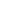 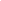 Firma de responsabilidad (estudiante)	Firma de responsabilidad (director sugerido)DATOS GENERALESDATOS GENERALESNombre del estudiante (Apellidos y nombres)Nombre del estudiante (Apellidos y nombres)Código:Fecha de presentación: DD/MM/AÑOTeléfono convencional:Teléfono celular:Correo electrónico:Correo electrónico:Director sugerido (Apellidos, nombres y título)Director sugerido (Apellidos, nombres y título)Teléfono celular:Teléfono celular:Correo electrónico:Correo electrónico:Título propuestoTítulo propuesto(En mayúsculas sin punto al final)(En mayúsculas sin punto al final)Estado de la investigación	nueva [ ]	continuación [ ](Puede cumplir con más de una):	interdisciplinaria [ ]	multidisciplinaria [ ]Estado de la investigación	nueva [ ]	continuación [ ](Puede cumplir con más de una):	interdisciplinaria [ ]	multidisciplinaria [ ]Duración (hasta 12 meses):Duración (hasta 12 meses):Costo: (USD$):Costo: (USD$):Quién financiará el proyecto/investigación:Quién financiará el proyecto/investigación:Objetivo específicoActividades Semanas o meses según el caso Semanas o meses según el caso Semanas o meses según el caso Semanas o meses según el caso Semanas o meses según el caso Semanas o meses según el caso Semanas o meses según el caso Semanas o meses según el caso Semanas o meses según el caso Semanas o meses según el caso Semanas o meses según el casoObjetivo específicoActividades12345678910n…Objetivo específico 1Actividad 1Actividad 2Actividad XXObjetivo específico 2Actividad 1Actividad 2Actividad XXObjetivo específico XXXActividad 1Actividad 2Actividad XXRubro-DenominaciónCosto USDJustificación ¿para qué?BibliografíaSuministrosEquiposMovilizaciónAlimentaciónEdición e impresiónImprevistos